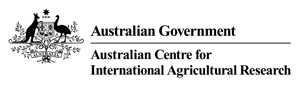 PERSONAL DETAILS OF APPLICANTTo assist our Recruitment Officer in processing your details, please complete this form and attach it to the front of your resume.Personal ParticularsCurrent Employment Details Are you currently employed in the Australian Public Service	Yes / No If yes, please provide details below If No, please provide details below of current employment Skills and Areas of Interest•    Customer Service/Administration/Executive Assistant
•    Outreach and Capacity Building (Communications/Media/Public Relations/Outreach/Capacity Building/Web Design)
•    Finance (Accounting/ Procurement/Contract Management/payroll)
•    Governance
•    Human Resources (Generalist HR/building and facilities/security)
•    Program Support 
•    ICT (Support/Systems Development and Design)Cultural Background Do you wish to identify yourself as a member of any of the following? a.	an Aboriginal or  Islander		Yes / Nob.	from a non-English speaking background		Yes / Noc.	in need of an interpreter				Yes / No	if yes, for which language? ....................................……d.	a person with a disability 				Yes / Noif yes, indicate any equipment and/or reasonable adjustment that can provide assistance to you ………...........................................................................................................................Referee DetailsTitleSurnameGiven NamesPostal addressPostal addressEmail addressEmail addressMobile numberMobile numberWork numberWork numberDate of BirthDate of BirthAustralian Citizen Australian Citizen Yes / NoName of Agency/DepartmentClassification/level (actual)SubstantiveAGS NumberStatus Ongoing  /  Non-Ongoing  Ongoing  /  Non-Ongoing  Ongoing  /  Non-Ongoing  Ongoing  /  Non-Ongoing  Length of ServiceHave you received a VRYes / No Date receivedHave you ever been found to have breach of the Code of Conduct or faced disciplinary action Have you ever been found to have breach of the Code of Conduct or faced disciplinary action Have you ever been found to have breach of the Code of Conduct or faced disciplinary action Have you ever been found to have breach of the Code of Conduct or faced disciplinary action Yes  /  NoAre you currently being investigated for a suspected breach of the Code of ConductAre you currently being investigated for a suspected breach of the Code of ConductAre you currently being investigated for a suspected breach of the Code of ConductAre you currently being investigated for a suspected breach of the Code of ConductYes  /  NoName of EmployerPosition TitleLength of ServiceHow much notice do you need to provideHow much notice do you need to provideEducation Details / QualificationsClassification Category (see below)Employment typeFull-time / Part-timeNameTitle and RelationshipContact number and/or email